Памятные даты сентября -20145 сентября – 115 лет со дня рождения чешского писателя, иллюстратора Ондржея Секоры (1899–1967)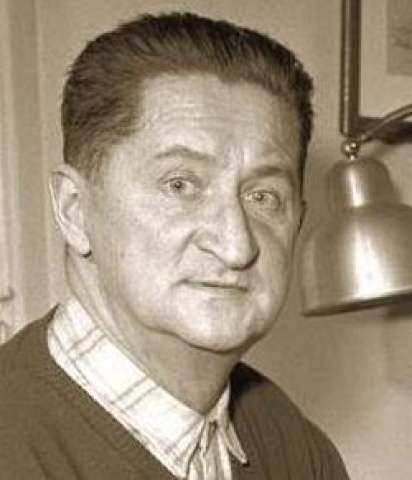 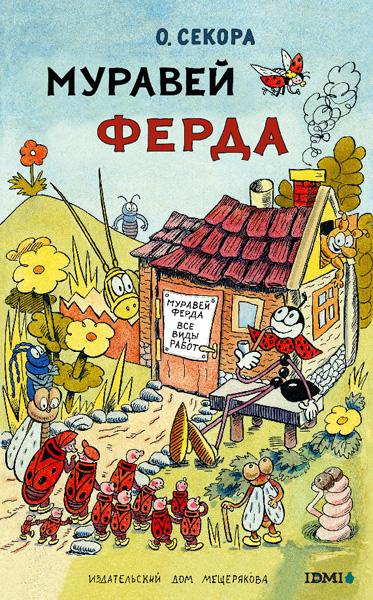 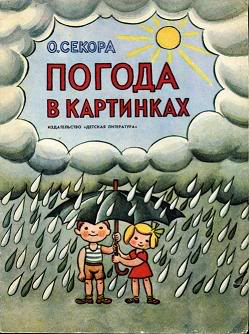 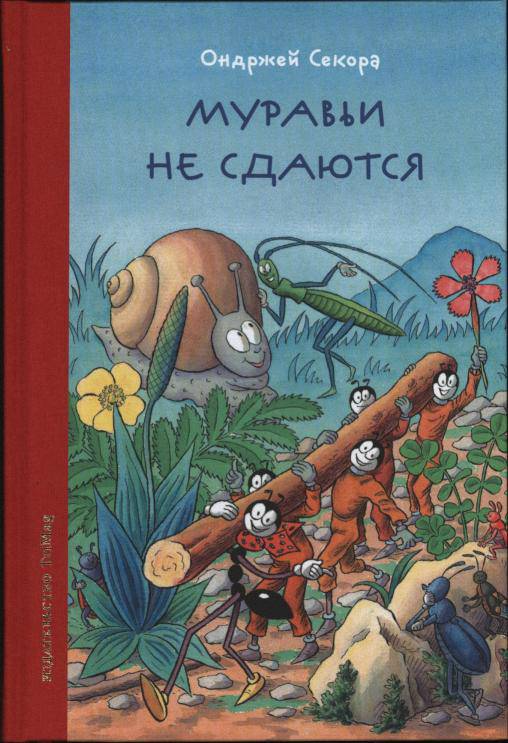 http://www.zin.ru/ANIMALIA/coleoptera/rus/sekora2.htm  иллюстрации к книгам http://nkozlov.ru/library/s318/d3851/   текстhttp://www.papmambook.ru/articles/469/   О том, насколько верно с биологической точки зрения описана жизнь муравьев и других насекомых в книгах Секоры, рассказывает старший научный сотрудник Государственного биологического музея им. К. Тимирязева Сергей Хрибар. http://bibliogid.ru/podrobno/1445-sekora-o-muravi-ne-sdayutsya    Ондржей Секора. Муравьи не сдаютсяhttp://www.livelib.ru/author/227989/latest  отзывы о книгах6 сентября – 145 лет со дня рождения австрийского писателя Феликса Зальтена  (1869–1945)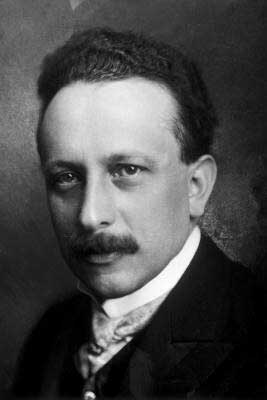 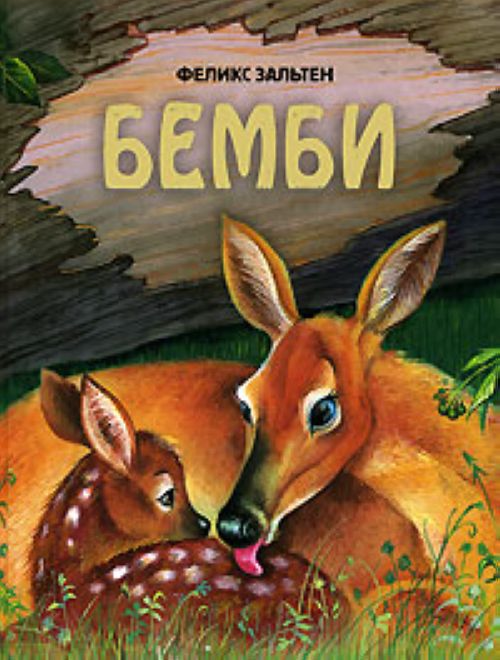 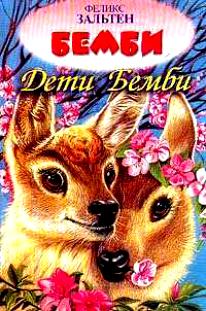 https://ru.wikipedia.org/wiki/Феликс_Зальтен  статья в Википедииhttp://www.youtube.com/watch?v=2O9Zc9ZY-JU  «Бемби» - диснеевский мультфильмhttp://www.youtube.com/watch?v=a4XUlCXv4oU фильм  «Детство Бемби» (1985)21 сентября – 85 лет со дня рождения поэта, писателя  Юза Алешковского (1929)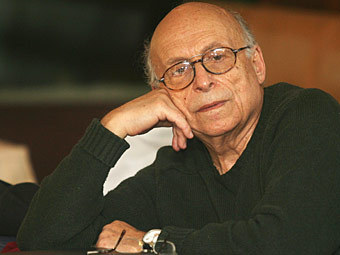 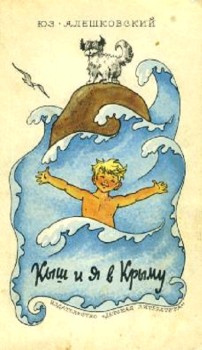 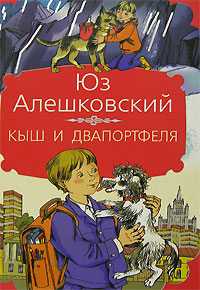 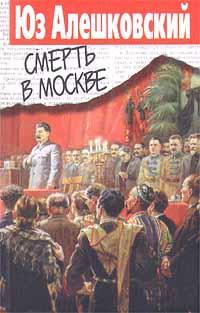 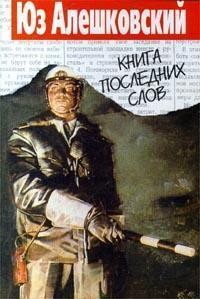 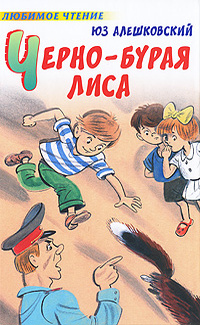 https://ru.wikipedia.org/wiki/%C0%EB%E5%F8%EA%EE%E2%F1%EA%E8%E9,_%DE%E7 Статья в Википедииhttp://www.yuz.ru/yuzved.htm  биография, книги, критика, фотографии…http://www.livelib.ru/author/214185/latest  Новые книги Юза Алешковскогоhttp://soyuz-pisatelei.ru/forum/53-1716-1  Юз Алешковский - поэт, писатель, бард, сценаристhttp://www.youtube.com/watch?v=Y_rYckVdhC0  Юз Алешковский Письмо Сталинуhttp://www.youtube.com/watch?v=JQ2QD57uenc    ЮЗ АЛЕШКОВСКИЙ в ЭНЦИКЛОПЕДИИ РУССКОЙ АМЕРИКИhttp://www.youtube.com/watch?v=_ENbRsiB3XI   Что с тобой происходит?/фильм по сценарию Ю.Алешковского24 сентября – 95 лет со дня рождения писателя  Константина Дмитриевича Воробьёва (1919–1975)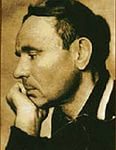 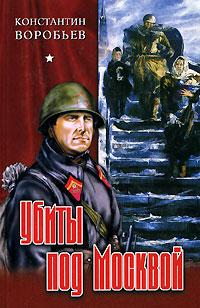 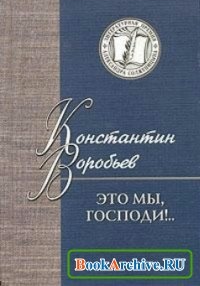 http://biblioteka-mel.ucoz.ru/publ/konferencija/fragmenty_uroka/2-1-0-30    фрагменты интегрированного урока по повести К.Воробьева «Это мы, Господи!» 10-11 кл.http://festival.1september.ru/articles/415052/   Урок внеклассного чтения по рассказу К.Д. Воробьева "Гуси-лебеди"http://festival.1september.ru/articles/510323/  Урок литературы "Война, беда, мечта и юность!"http://festival.1september.ru/articles/628495/   Урок литературы по повести К.Д. Воробьева "Это мы, Господи!" "Пленные – предатели или герои?"http://festival.1september.ru/articles/597505/    Что такое счастье? (по рассказу К.Д. Воробьева "Зимняя сказка"). 7-й классhttp://www.vlivkor.com/2009/03/23/surovaya-pravda-konstantina-vorobeva.html Урок внеклассного чтения по рассказу К.Д. Воробьева "Немец в валенках"http://festival.1september.ru/articles/633629/  http://www.litra.ru/composition/work/woid/00011301184773069723/  Сочинения по произведениям Воробьеваhttp://ppt4web.ru/literatura/tema-velikojj-otechestvennojj-vojjny-na-primere-proizvedenija-konstantina-vorobeva-ubity-pod-moskvojj.html   презентацияhttp://www.myshared.ru/slide/427703/  Воробьев Константин Дмитриевич (1919–1975) «Убиты под Москвой» - презентацияhttp://rutube.ru/video/58489fe32b7e07d09f14a0eb39d6aafa/   Слово о Константине Воробьёве. Фильм И.П. Золотусского.http://www.youtube.com/watch?v=ys1Q-S5z2u8     Видеоролик по рассказу К. Д. Воробьёва "Синель"http://www.youtube.com/watch?v=KhOY1YJDwbo   фильм «Экзамен на бессмертие» (1983) Полная версия29 сентября – 110 лет со дня рождения писателя, публициста Николая Алексеевича Островского (1904–1936)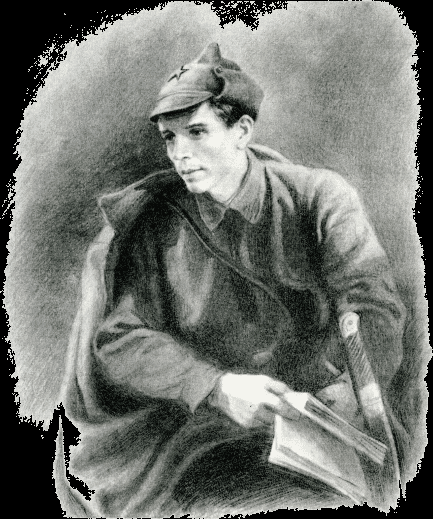 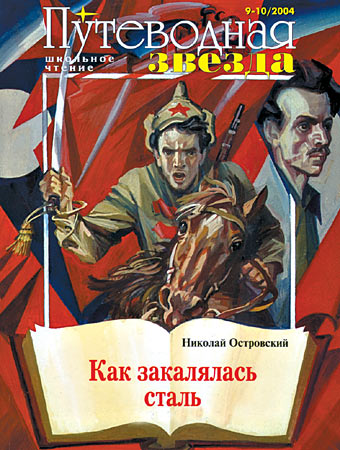 http://цбс-белинского.рф/filial_3/about_author.php/o-zhizni-i-tvorchestve-nikolaya-alekseevicha-ostrovskogo/   О жизни и творчестве Николая Алексеевича Островскогоhttp://www.proza.ru/2008/12/20/287    Литературное досье Николая Островскогоhttp://www.myshared.ru/slide/466517/  Николай Алексеевич Островский. Жизнь и Творчество – презентацияhttp://www.ostrovskiy-memory.info /  Мемориальный сайт памяти Николая Островскогоhttp://www.youtube.com/watch?v=Y6grRsERNDY    Загадочная жизнь Николая Островского. Видеоhttp://www.youtube.com/watch?v=jobbErf4KFw   Николай Алексеевич Островский (1904-1936) читает отрывок из своего романа "Как закалялась сталь"http://www.youtube.com/watch?v=IXyPHVbrePc фильм «Как закалялась сталь» 1942гhttp://festival.1september.ru/articles/563294/  Урок-семинар в 11-м классе. Тема: "Человек в огне Гражданской войны"